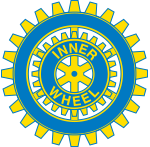 Distrikt 233				Till anmälda deltagare till Vänskapsmötet 2020
Inner Wheel				Vänskapsmötet i Tällberg 2020 flyttat!Vi har tacksamt tagit emot din anmälan till Vänskapsmötet i Tällberg 2020. Tyvärr har vi tvingats flytta fram vårt arrangemang en vecka. Nytt datum är 11-13 september 2020!När vi planerade Vänskapsmötet i Dalarna tyckte vi att ett besök på Dalhallas mäktiga avslutningskonsert borde vara en given programpunkt. Avslutningskonserten brukar arrangeras första veckan i september varje år. En populär programpunkt med över 90 anmälda i dag! Veckan före jul fick vi besked att Dalhalla beslutat flytta fram denna konsert en vecka till 
den 12 september. Lördagen den 5 september uppträder ett hårdrockband på Dalhalla 
- inte vad vi tänkt oss!Lördagen den 12 september får vi i denna unika miljö lyssna till Weeping Willows med vänner.  Weeping Willows med Magnus Carlsson kommer med gästartister att leda publiken genom en kväll med musik, eld och ljusspel. 
Låt dig förtrollas av högklassig musik och underhållning tillsammans med ljusupplevelser 
och brinnande eldar som möter Dalhallas vatten och karga bergväggar. Det blir säkert en upplevelse att minnas.Vi hoppas att även de nya dagarna för Vänskapsmötet fungerar för dig. 
Dina bokningar för hotell, utflykter, måltider etc. flyttas då automatiskt fram 
en vecka.Om du inte har möjlighet att komma måste du själv boka av hotellet. Tacksam om du hör av dig till Inger Bäckström, inger.backstrom45@gmail.com 
alt 070-200 70 13 och bekräftar att du kommer eller måste hoppa av. 
Svar senast 15 januari 2020.Du får då naturligtvis tillbaka allt du betalt i förskott, inkl. anmälningsavgiften ,om du inte har möjlighet att delta.Har du några frågor är du välkommen att kontakta någon av oss:Annkatrin Forsling 070 608 56 73 alt annkatrin.forslin@telia.com, 
Inger Bäckström 070-200 70 13 alt inger.backstrom45@gmail.com eller 
Maj-Britt Wickberg 070-672 07 70 alt mbwickberg@hotmail.comGod Jul och Gott Nytt År önskar  Organisationsgruppen 
2019-12-22